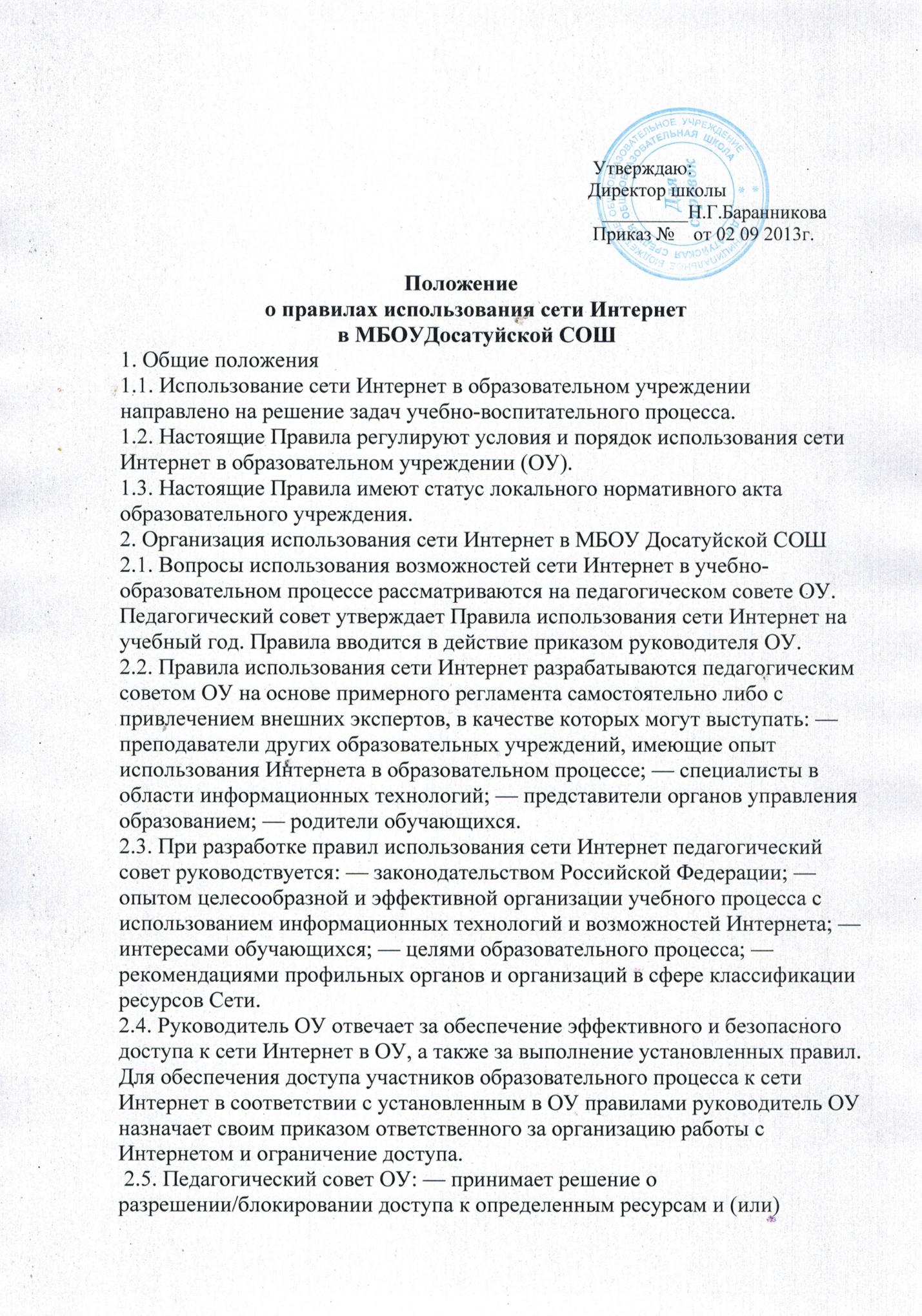                                                                                  УТВЕРЖДАЮ:                                                                                    Директор МБОУ Досатуйской СОШ                                                                                                                Н.Г.Баранникова                                                                                                                                                                                                                      Приказ №       от 02.09.  2013г.                                                                                                   Утверждаю:                                                                                                   Директор школы                                                                                                     _________Н.Г.Баранникова                                                                                                     Приказ №    от 02 09 2013г.                                                   Положение 
                          о правилах использования сети Интернет                                        в МБОУДосатуйской СОШ 
1. Общие положения 1.1. Использование сети Интернет в образовательном учреждении направлено на решение задач учебно-воспитательного процесса. 1.2. Настоящие Правила регулируют условия и порядок использования сети Интернет в образовательном учреждении (ОУ). 1.3. Настоящие Правила имеют статус локального нормативного акта образовательного учреждения. 2. Организация использования сети Интернет в МБОУ Досатуйской СОШ 2.1. Вопросы использования возможностей сети Интернет в учебно-образовательном процессе рассматриваются на педагогическом совете ОУ. Педагогический совет утверждает Правила использования сети Интернет на учебный год. Правила вводится в действие приказом руководителя ОУ. 2.2. Правила использования сети Интернет разрабатываются педагогическим советом ОУ на основе примерного регламента самостоятельно либо с привлечением внешних экспертов, в качестве которых могут выступать: — преподаватели других образовательных учреждений, имеющие опыт использования Интернета в образовательном процессе; — специалисты в области информационных технологий; — представители органов управления образованием; — родители обучающихся. 2.3. При разработке правил использования сети Интернет педагогический совет руководствуется: — законодательством Российской Федерации; — опытом целесообразной и эффективной организации учебного процесса с использованием информационных технологий и возможностей Интернета; — интересами обучающихся; — целями образовательного процесса; — рекомендациями профильных органов и организаций в сфере классификации ресурсов Сети. 2.4. Руководитель ОУ отвечает за обеспечение эффективного и безопасного доступа к сети Интернет в ОУ, а также за выполнение установленных правил. Для обеспечения доступа участников образовательного процесса к сети Интернет в соответствии с установленным в ОУ правилами руководитель ОУ назначает своим приказом ответственного за организацию работы с Интернетом и ограничение доступа. 2.5. Педагогический совет ОУ: — принимает решение о разрешении/блокировании доступа к определенным ресурсам и (или) категориям ресурсов сети Интернет; — определяет характер и объем информации, публикуемой на интернет-ресурсах ОУ; — дает руководителю ОУ рекомендации о назначении и освобождении от исполнения своих функций лиц, ответственных за обеспечение доступа к ресурсам сети Интернет и контроль безопасности работы в Сети; 2.6. Во время уроков и других занятий в рамках учебного плана контроль использования обучающимися сети Интернет осуществляет преподаватель, ведущий занятие. При этом преподаватель: — наблюдает за использованием компьютера и сети Интернет обучающимися; — принимает меры по пресечению обращений к ресурсам, не имеющим отношения к образовательному процессу. 2.7. Во время свободного доступа обучающихся к сети Интернет вне учебных занятий, контроль использования ресурсов Интернета осуществляют работники ОУ, определенные приказом его руководителя. Работник образовательного учреждения: — наблюдает за использованием компьютера и сети Интернет обучающимися; — принимает меры по пресечению  обращений к ресурсам, не имеющих отношения к образовательному процессу; — сообщает классному руководителю о преднамеренных попытках обучающегося осуществить обращение к ресурсам, не имеющим отношения к образовательному процессу. 2.8. При использовании сети Интернет в ОУ обучающимся предоставляется доступ только к тем ресурсам, содержание которых не противоречит законодательству Российской Федерации и которые имеют прямое отношения к образовательному процессу. Проверка выполнения такого требования осуществляется с помощью специальных технических средств и программного обеспечения контентной фильтрации, установленного в ОУ или предоставленного оператором услуг связи. 2.9. Пользователи сети Интернет в ОУ должны учитывать, что технические средства и программное обеспечение не могут обеспечить полную фильтрацию ресурсов сети Интернет вследствие частого обновления ресурсов. В связи с этим существует вероятность обнаружения обучающимися ресурсов, не имеющих отношения к образовательному процессу и содержание которых противоречит законодательству Российской Федерации. Участникам использования сети Интернет в ОУ следует осознавать, что ОУ не несет ответственности за случайный доступ к подобной информации, размещенной не на интернет-ресурсах ОУ.                                                        2.10. Отнесение определенных ресурсов и (или) категорий ресурсов в соответствующие группы, доступ к которым регулируется техническим средствами и программным обеспечением контентной фильтрации, в соответствии с принятыми в ОУ правилами обеспечивается работником ОУ, назначенным его руководителем.                                                                         2.11. Принципы размещения информации на интернет-ресурсах ОУ призваны обеспечивать: — соблюдение действующего законодательства Российской Федерации, интересов и прав граждан; — защиту персональных данных обучающихся, преподавателей и сотрудников; — достоверность и корректность информации. 2.12. Персональные данные обучающихся (включая фамилию и имя, класс/год обучения, возраст, фотографию, данные о месте жительства, телефонах и пр., иные сведения личного характера) могут размещаться на интернет-ресурсах, создаваемых ОУ, только с письменного согласия родителей или иных законных представителей обучающихся. Персональные данные преподавателей и сотрудников ОУ размещаются на его интернет-ресурсах только с письменного согласия лица, чьи персональные данные размещаются. 2.13. В информационных сообщениях о мероприятиях, размещенных на сайте ОУ без уведомления и получения согласия упомянутых лиц или их законных представителей, могут быть указаны лишь фамилия и имя обучающегося либо фамилия, имя и отчество преподавателя, сотрудника или родителя. 2.14. При получении согласия на размещение персональных данных представитель ОУ обязан разъяснить возможные риски и последствия их опубликования. ОУ не несет ответственности за такие последствия, если предварительно было получено письменное согласие лица (его законного представителя) на опубликование персональных данных. 3. Использование сети Интернет в МБОУ Досатуйской СОШ. 3.1. Использование сети Интернет в ОУ осуществляется, как правило, в целях образовательного процесса.                                                                                                                  3.2. По разрешению лица, ответственного за организацию в ОУ работы сети Интернет и ограничение доступа, преподаватели, сотрудники и обучающиеся вправе: — размещать собственную информацию в сети Интернет на интернет-ресурсах ОУ; — иметь учетную запись электронной почты на интернет-ресурсах ОУ.                                                                                                 3.3. Обучающемуся запрещается: — обращаться к ресурсам, содержание и тематика которых не допустимы для несовершеннолетних и/или нарушают законодательство Российской Федерации (эротика, порнография, пропаганда насилия, терроризма, политического или религиозного экстремизма, национальной, расовой и т.п. розни, иные ресурсы схожей направленности); — осуществлять любые сделки через Интернет; — осуществлять загрузки файлов на компьютер ОУ без специального разрешения; — распространять оскорбительную, не соответствующую действительности, порочащую других лиц информацию, угрозы. 3.4. При случайном обнаружении ресурса, содержание которого не имеет отношения к образовательному процессу, обучающийся обязан незамедлительно сообщить об этом преподавателю, проводящему занятие. Преподаватель обязан зафиксировать доменный адрес ресурса и время его обнаружения и сообщить об этом лицу, ответственному за работу локальной сети и ограничение доступа к информационным ресурсам. Ответственный обязан: — принять информацию от преподавателя; — направить информацию о некатегоризированном ресурсе оператору технических средств и программного обеспечения технического ограничения доступа к информации (в течение суток); — в случае явного нарушения обнаруженным ресурсом законодательства Российской Федерации сообщить о нем по специальной «горячей линии» для принятия мер в соответствии с законодательством Российской Федерации (в течение суток). Передаваемая информация должна содержать: — доменный адрес ресурса; — сообщение о тематике ресурса, предположения о нарушении ресурсом законодательства Российской Федерации либо его несовместимости с задачами образовательного процесса; — дату и время обнаружения; — информацию об установленных в ОУ технических средствах технического ограничения доступа к информации. 
                                                                                                   Утверждаю:                                                                                                   Директор школы                                                                                                     _________Н.Г.Баранникова                                                                                                     Приказ №    от 02 09 2013г.                                                   Положение 
                          о правилах использования сети Интернет                                        в МБОУДосатуйской СОШ 
1. Общие положения 1.1. Использование сети Интернет в образовательном учреждении направлено на решение задач учебно-воспитательного процесса. 1.2. Настоящие Правила регулируют условия и порядок использования сети Интернет в образовательном учреждении (ОУ). 1.3. Настоящие Правила имеют статус локального нормативного акта образовательного учреждения. 2. Организация использования сети Интернет в МБОУ Досатуйской СОШ 2.1. Вопросы использования возможностей сети Интернет в учебно-образовательном процессе рассматриваются на педагогическом совете ОУ. Педагогический совет утверждает Правила использования сети Интернет на учебный год. Правила вводится в действие приказом руководителя ОУ. 2.2. Правила использования сети Интернет разрабатываются педагогическим советом ОУ на основе примерного регламента самостоятельно либо с привлечением внешних экспертов, в качестве которых могут выступать: — преподаватели других образовательных учреждений, имеющие опыт использования Интернета в образовательном процессе; — специалисты в области информационных технологий; — представители органов управления образованием; — родители обучающихся. 2.3. При разработке правил использования сети Интернет педагогический совет руководствуется: — законодательством Российской Федерации; — опытом целесообразной и эффективной организации учебного процесса с использованием информационных технологий и возможностей Интернета; — интересами обучающихся; — целями образовательного процесса; — рекомендациями профильных органов и организаций в сфере классификации ресурсов Сети. 2.4. Руководитель ОУ отвечает за обеспечение эффективного и безопасного доступа к сети Интернет в ОУ, а также за выполнение установленных правил. Для обеспечения доступа участников образовательного процесса к сети Интернет в соответствии с установленным в ОУ правилами руководитель ОУ назначает своим приказом ответственного за организацию работы с Интернетом и ограничение доступа. 2.5. Педагогический совет ОУ: — принимает решение о разрешении/блокировании доступа к определенным ресурсам и (или) категориям ресурсов сети Интернет; — определяет характер и объем информации, публикуемой на интернет-ресурсах ОУ; — дает руководителю ОУ рекомендации о назначении и освобождении от исполнения своих функций лиц, ответственных за обеспечение доступа к ресурсам сети Интернет и контроль безопасности работы в Сети; 2.6. Во время уроков и других занятий в рамках учебного плана контроль использования обучающимися сети Интернет осуществляет преподаватель, ведущий занятие. При этом преподаватель: — наблюдает за использованием компьютера и сети Интернет обучающимися; — принимает меры по пресечению обращений к ресурсам, не имеющим отношения к образовательному процессу. 2.7. Во время свободного доступа обучающихся к сети Интернет вне учебных занятий, контроль использования ресурсов Интернета осуществляют работники ОУ, определенные приказом его руководителя. Работник образовательного учреждения: — наблюдает за использованием компьютера и сети Интернет обучающимися; — принимает меры по пресечению  обращений к ресурсам, не имеющих отношения к образовательному процессу; — сообщает классному руководителю о преднамеренных попытках обучающегося осуществить обращение к ресурсам, не имеющим отношения к образовательному процессу. 2.8. При использовании сети Интернет в ОУ обучающимся предоставляется доступ только к тем ресурсам, содержание которых не противоречит законодательству Российской Федерации и которые имеют прямое отношения к образовательному процессу. Проверка выполнения такого требования осуществляется с помощью специальных технических средств и программного обеспечения контентной фильтрации, установленного в ОУ или предоставленного оператором услуг связи. 2.9. Пользователи сети Интернет в ОУ должны учитывать, что технические средства и программное обеспечение не могут обеспечить полную фильтрацию ресурсов сети Интернет вследствие частого обновления ресурсов. В связи с этим существует вероятность обнаружения обучающимися ресурсов, не имеющих отношения к образовательному процессу и содержание которых противоречит законодательству Российской Федерации. Участникам использования сети Интернет в ОУ следует осознавать, что ОУ не несет ответственности за случайный доступ к подобной информации, размещенной не на интернет-ресурсах ОУ.                                                        2.10. Отнесение определенных ресурсов и (или) категорий ресурсов в соответствующие группы, доступ к которым регулируется техническим средствами и программным обеспечением контентной фильтрации, в соответствии с принятыми в ОУ правилами обеспечивается работником ОУ, назначенным его руководителем.                                                                         2.11. Принципы размещения информации на интернет-ресурсах ОУ призваны обеспечивать: — соблюдение действующего законодательства Российской Федерации, интересов и прав граждан; — защиту персональных данных обучающихся, преподавателей и сотрудников; — достоверность и корректность информации. 2.12. Персональные данные обучающихся (включая фамилию и имя, класс/год обучения, возраст, фотографию, данные о месте жительства, телефонах и пр., иные сведения личного характера) могут размещаться на интернет-ресурсах, создаваемых ОУ, только с письменного согласия родителей или иных законных представителей обучающихся. Персональные данные преподавателей и сотрудников ОУ размещаются на его интернет-ресурсах только с письменного согласия лица, чьи персональные данные размещаются. 2.13. В информационных сообщениях о мероприятиях, размещенных на сайте ОУ без уведомления и получения согласия упомянутых лиц или их законных представителей, могут быть указаны лишь фамилия и имя обучающегося либо фамилия, имя и отчество преподавателя, сотрудника или родителя. 2.14. При получении согласия на размещение персональных данных представитель ОУ обязан разъяснить возможные риски и последствия их опубликования. ОУ не несет ответственности за такие последствия, если предварительно было получено письменное согласие лица (его законного представителя) на опубликование персональных данных. 3. Использование сети Интернет в МБОУ Досатуйской СОШ. 3.1. Использование сети Интернет в ОУ осуществляется, как правило, в целях образовательного процесса.                                                                                                                  3.2. По разрешению лица, ответственного за организацию в ОУ работы сети Интернет и ограничение доступа, преподаватели, сотрудники и обучающиеся вправе: — размещать собственную информацию в сети Интернет на интернет-ресурсах ОУ; — иметь учетную запись электронной почты на интернет-ресурсах ОУ.                                                                                                 3.3. Обучающемуся запрещается: — обращаться к ресурсам, содержание и тематика которых не допустимы для несовершеннолетних и/или нарушают законодательство Российской Федерации (эротика, порнография, пропаганда насилия, терроризма, политического или религиозного экстремизма, национальной, расовой и т.п. розни, иные ресурсы схожей направленности); — осуществлять любые сделки через Интернет; — осуществлять загрузки файлов на компьютер ОУ без специального разрешения; — распространять оскорбительную, не соответствующую действительности, порочащую других лиц информацию, угрозы. 3.4. При случайном обнаружении ресурса, содержание которого не имеет отношения к образовательному процессу, обучающийся обязан незамедлительно сообщить об этом преподавателю, проводящему занятие. Преподаватель обязан зафиксировать доменный адрес ресурса и время его обнаружения и сообщить об этом лицу, ответственному за работу локальной сети и ограничение доступа к информационным ресурсам. Ответственный обязан: — принять информацию от преподавателя; — направить информацию о некатегоризированном ресурсе оператору технических средств и программного обеспечения технического ограничения доступа к информации (в течение суток); — в случае явного нарушения обнаруженным ресурсом законодательства Российской Федерации сообщить о нем по специальной «горячей линии» для принятия мер в соответствии с законодательством Российской Федерации (в течение суток). Передаваемая информация должна содержать: — доменный адрес ресурса; — сообщение о тематике ресурса, предположения о нарушении ресурсом законодательства Российской Федерации либо его несовместимости с задачами образовательного процесса; — дату и время обнаружения; — информацию об установленных в ОУ технических средствах технического ограничения доступа к информации. 
                                                        Регламент                                                                                               функционирования системы контентной фильтрации Интернет-ресурсов                                                     МБОУ Досатуйской СОШ1. Общие положенияНастоящее Положение регулирует порядок работы фильтра контентной фильтрации (далее — Фильтр) ресурсов сети Интернет, содержащих информацию, несовместимую с задачами образования и воспитания учащихся, права и обязанности лица, осуществляющего администрирование Фильтра (далее - Администратор), права и обязанности лиц, использующих ресурсы сети Интернет, посредством школьной локальной сети (далее - Пользователи).Работа Фильтра, взаимоотношения между Администратором и Пользователями регулируются настоящим Регламентом. Если отдельные вопросы, возникающие в процессе их взаимоотношений, не нашли своего разрешения в тексте данного Регламента, указанные вопросы регулируются соответствующими нормами действующего законодательства РФ.Положения данного Регламента отменяются, изменяются, устанавливаются директором школы, с согласия  Совета ОУ.Фильтр настроен на отдельной компьютерной единице с помощью программного обеспечения Lait.Для контроля посещаемых Пользователем ресурсов используются Журналы учета работы в сети Интернет.2. Администратор ФильтраАдминистратором Фильтра является лицо, уполномоченное руководителем образовательного учреждения (далее - ОУ) осуществлять контроль за использованием сети Интернет.Информация, для добавления определенных ресурсов сети Интернет в бан-листы или исключения из них, предоставляется Пользователями,  Советом ОУ или администрацией школы Администратору в письменном или электронном виде по мере необходимости.3. ПользователиПользователем признается любое лицо, использующее ресурсы сети Интернет, посредством школьной локальной сети.Права и обязанности Пользователя возникают с момента первого открытия любого из браузеров, установленных на конкретном компьютере. Пользователь вправе отказаться от осуществления своих прав, закрыв соответствующее программное обеспечение, за исключением случаев предусматривающих использование сети Интернет на уроке.4. Права и обязанности администратораАдминистратор:определяет время и место для свободной работы в сети Интернет Пользователей с учетом использования соответствующих технических мощностей ОУ в образовательном процессе, а также длительность сеанса работы одного человека;контролирует объем трафика ОУ в сети Интернет;наблюдает за использованием компьютера и сети Интернет Пользователями;запрещает дальнейшую работу Пользователя в сети Интернет в случае нарушения пользователем Правил использования сети Интернет в ОУ, иных нормативных документов, регламентирующих использование сети Интернет в образовательном учреждении;не допускает Пользователя к работе в Интернете в предусмотренных Правилами использования сети Интернет в ОУ случаях;принимает предусмотренные Правилами использования сети Интернет в ОУ и иными нормативными документами меры для пресечения дальнейших попыток доступа к ресурсу/группе ресурсов, несовместимых с задачами образования.Администратор Фильтра осуществляет скачивание, проверку и установку листов со списками адресов блокируемых сайтов, принадлежащих к определенной категории ресурсов сети Интернет не совместимых с задачами образования и воспитания учащихся.Администратор производит полную проверку ресурсов сети Интернет посещенных учащимися не реже одного раза в неделю, а проверку прочих компьютеризированных рабочих мест работников школы - не реже одного раза в месяц. При получении доказательств того, что некоторые из посещенных ресурсов несовместимы с задачами образования и воспитания учащихся Администратор предпринимает меры для устранения возникших нарушений путем внесения этих ресурсов в «черные списки» соответствующих категорий фильтра.На основе поданной Пользователями информации о блокировании или разблокировании определенных ресурсов сети Интернет Администратор проверяет эти ресурсы на соответствие задачам образования и воспитания учащихся. В случае явного соответствия или несоответствия Администратор запрещает или разрешает доступ к ресурсам в течение суток. В сомнительных случаях Администратор передает эту информацию на рассмотрение  Совету ОУ.5. Права и обязанности пользователяПользователи могут осуществлять доступ к ресурсам сети Интернет согласно режима работы ОУ и режимов работы учебных компьютеризированных кабинетов. Пользователи должны воздерживаться от любых действий, способных причинить вред информационным ресурсам ОУ, программному или аппаратному обеспечению компьютеров и компьютеризированных рабочих и учебных мест.Пользователи должны использовать сеть Интернет в ОУ исключительно в целях образовательного процесса.Пользователи сети Интернет в ОУ должны осознавать, что технические средства и программное обеспечение не могут осуществлять полную фильтрацию ресурсов сети Интернет в связи с частотой обновления ресурсов сети Интернет, и в связи с этим осознают возможную опасность столкновения с ресурсом, содержание которого противоречит законодательству Российской Федерации и является несовместимым с целями и задачами образовательного процесса. Участники процесса использования сети Интернет в ОУ осознают, что ОУ не несет ответственности за случайный доступ к подобной информации, размещенной не на Интернет-ресурсах ОУ.При случайном обнаружении Пользователем ресурса, содержимое которого несовместимо с целями образовательного процесса, он обязан незамедлительно сообщить о таком ресурсе Администратору в письменном или электронном виде с указанием его доменного адреса и покинуть данный ресурс.6. Ответственность сторонАдминистратор Фильтра не несет ответственности за задержки обновления бан-листов, возникшие по причинам, связанным с техническими сбоями любого аппаратного или программного обеспечения, а также за действия Пользователей, не соответствующих обычным правилам работы с ресурсами в сети Интернет.Администратор Фильтра предоставляет возможность Пользователям излагать свое мнение о работе школьного канала сети Интернет, задавать вопросы, вносить предложения и пожелания в письменном или электронном виде.Нарушение Пользователем данного положения или Правил использования сети Интернет в общеобразовательном учреждении может явиться поводом для временного либо полного отказа в доступе к ресурсам сети Интернет.Решение об отказе в доступе к сети Интернет определенному Пользователю либо ограничении доступа такого Пользователя принимается директором школы по представлению Администратора Фильтра                                                                                                              УТВЕРЖДАЮ:                                                                                                      Директор МБОУ Досатуйской СОШ                                                                                                                                         Н.Г.Баранникова                                                                                                                     Приказ №        от 02 .09. 2013                                                   Инструкцияпользователя по компьютерной безопасности в ОУ (ОС Windows)1. Установить последние обновления операционной системы Windows (http://windowsupdate.microsoft.com)2. Включить режим автоматической загрузки обновлений. (Пуск->Настройка->панель управления->Автоматическое обновление->Автоматически загружать и устанавливать на компьютер рекомендуемые обновления).3. Скачать с сайта www.microsoft.com программное обеспечение Windows Defender и установить на все компьютеры. Включить режим автоматической проверки. Включить режим проверки по расписанию каждый день.4. Активировать встроенный брандмауэр Windows (Пуск->Настройка->панель управления->Брандмауэр Windows->Включить).5. Установить антивирусное программное обеспечение на каждый компьютер. Включить режим автоматического сканирования файловой системы. Включить режим ежедневной автоматической проверки всей файловой системы при включении компьютера. Активировать функцию ежедневного автоматического обновления антивирусных баз.6. Ежедневно проверять состояние антивирусного программного обеспечения, а именноa. Режим автоматической защиты должен быть включен постоянноб.. Дата обновления антивирусных баз не должна отличаться более чем на несколько дней от текущей даты.c. Просматривать журналы ежедневных антивирусных проверок. Контролировать удаление вирусов при их появлении.7. Не реже одного раза в месяц посещать сайт http://windowsupdate.microsoft.com и проверять установлены ли последние обновления операционной системы.8. Быть крайне осторожным при работе с электронной почтой. Категорически запрещается открывать присоединенные к письмам, полученным от незнакомых лиц, файлы.9. Контролировать посещение Интернет сайтов пользователями. Не допускать посещения т.н. «хакерских», порно и других сайтов с потенциально вредоносным содержанием.10.В обязательном порядке проверять антивирусным программным обеспечением любые внешние носители информации перед началом работы с ними.11.При появлении признаков нестандартной работы компьютера («тормозит», на экране появляются и исчезают окна, сообщения, изображения, самостоятельно запускаются программы и т.п.) немедленно отключить компьютер от Ethernet сети, загрузить компьютер с внешнего загрузочного диска (CD, DVD) и произвести полную антивирусную проверку всех дисков компьютера специальными утилитами (например, Лечащая утилита Dr.Web CureIt!). При появлении аналогичных признаков после проделанной процедуры переустановить операционную систему с форматированием системного раздела диска.                          Система классификации информации, 
               не имеющей отношения к образовательному процессуКлассификацию информации, запрещенной законодательством Российской Федерации к распространению и не имеющей отношения к образовательному процессу, осуществляет Рабочая группа района/муниципального образования по вопросам регламентации доступа к информации в Интернете.Классификатор информации, запрещенной законодательством Российской Федерации к распространению, применяется в единообразном виде на всей территории Российской Федерации.Классификатор информации, не имеющей отношения к образовательному процессу, может содержать как части (разделы), рекомендуемые к применению в единообразном виде на  всей территории Российской Федерации, так и части (разделы), рекомендуемые к использованию экспертно-консультативными органами (Рабочими группами) регионального и (или) муниципального уровня.Экспертно-консультативные органы (Рабочие группы), создаваемые при органах управления образованием различных уровней, являются независимыми органами.В соответствии с законодательством Российской Федерации общеобразовательное учреждение свободно в выборе и применении классификаторов информации, не имеющей отношения к образовательному процессу, а также несет ответственность за невыполнение функций, отнесенных к его компетенции.Рекомендации по формированию Классификатора информации, распространение которой запрещено в соответствии с законодательством Российской Федерации, разработаны в соответствии с проведенным анализом законодательства Российской Федерации и международных договоров Российской Федерации.Приводимый далее перечень категорий Классификатора информации, не имеющей отношения к образовательному процессу, носит рекомендательный характер и может быть дополнен, расширен или иным образом изменен в установленном порядке, в том числе с учетом специфики образовательного учреждения, социокультурных особенностей Забайкальского  края и иных обстоятельств.﻿